Chairman Arsulin Bejagan						PresentVice Chairman Ricardo Belamia						PresentDirector Yolanda Belamia						PresentDirector Robert Abrantes						PresentDirector Leonidesa Beceril						PresentDirector Bartolome Carilimdiliman					PresentDirector George Lumayag						PresentResolution No. 06-11-12, s. 2014	A Resolution to open a saving’s bank account under the account name: casay seaside multi-purpose cooperative (csmpc) to the metro bank, argao, cebu branch	Whereas, under Article V, Section 7(j) of CSMPC Amended By-Laws that the BOD shall perform such other functions as may be prescribed in the By-laws or authorized by the General Assembly;	Whereas, the CSMPC has enough amount of money that needs proper safe keeping as clearly stipulated in the policy;	Whereas, under mass motion that said amount shall be deposited  in Metro Bank, Argao Branch as saving’s deposit and shall be withdrawn only by the CSMPC chairman and treasurer and they are willing to submit their signature specimens and that whoever will be the newly elected chairman and treasurer shall do the same;	WhereFORE, upon mass motion and approved by mass that CSMPC shall open a Saving’s Bank Account under the account name: CASAY SEASIDE MULTI-PURPOSE COOPERATIVE (CSMPC) to the Metro Bank, Argao Branch;	it is hereby APPROVED to pass this Resolution No. 06-11-12, S. 2014 to open a saving’s bank account under the Account Name: CASAY SEASIDE MULTI-PURPOSE COOPERATIVE (CSMPC) to the Metro Bank, Argao, Cebu Branch; and to furnish the bank a copy of this Resolution No. 06-11-12, s. 2014.	APPROVED.	This is to certify the foregoing is true and correct as we all sign this Resolution No. 06-11-12, s. 2014.Arsulin Bejagan	 	     RICARDO BELAMIA	    Leonidesa Beceril   	         Chairman 		        Vice Chairman		         BOD Member        yolanda Paz				Robert Abrantes         BOD member				    BOD MemberBARTOLOME CARILIMDILIMAN		GEORGE LUMAYAG               BOD Member				    BOD MemberIRENE B. ALBUROSecretary, CSMPCgpl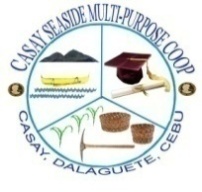 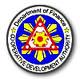 Casay Seaside Multi-purpose Cooperative (CSMPC) Casay Seaside Multi-purpose Cooperative (CSMPC) Casay Seaside Multi-purpose Cooperative (CSMPC) Casay Seaside Multi-purpose Cooperative (CSMPC) Casay Seaside Multi-purpose Cooperative (CSMPC) Casay Seaside Multi-purpose Cooperative (CSMPC) Casay Seaside Multi-purpose Cooperative (CSMPC) Casay Seaside Multi-purpose Cooperative (CSMPC) Casay Seaside Multi-purpose Cooperative (CSMPC) Casay, Dalaguete, CebuCasay, Dalaguete, CebuCasay, Dalaguete, CebuCasay, Dalaguete, CebuCasay, Dalaguete, CebuCasay, Dalaguete, CebuCasay, Dalaguete, CebuCasay, Dalaguete, CebuCasay, Dalaguete, Cebuhttp://csmpcdalaguete.weebly.com/http://csmpcdalaguete.weebly.com/http://csmpcdalaguete.weebly.com/http://csmpcdalaguete.weebly.com/http://csmpcdalaguete.weebly.com/http://csmpcdalaguete.weebly.com/http://csmpcdalaguete.weebly.com/http://csmpcdalaguete.weebly.com/http://csmpcdalaguete.weebly.com/csmpc.dalaguete@gmail.comcsmpc.dalaguete@gmail.comcsmpc.dalaguete@gmail.comcsmpc.dalaguete@gmail.comcsmpc.dalaguete@gmail.comcsmpc.dalaguete@gmail.comcsmpc.dalaguete@gmail.comcsmpc.dalaguete@gmail.comcsmpc.dalaguete@gmail.comCDA Reg. No: 9520-07014126CDA Reg. No: 9520-07014126CDA Reg. No: 9520-07014126CDA Reg. No: 9520-07014126CDA Reg. No: 9520-07014126CDA Reg. No: 9520-07014126CDA Reg. No: 9520-07014126CDA Reg. No: 9520-07014126CDA Reg. No: 9520-07014126TIN: 005-494-070-000TIN: 005-494-070-000TIN: 005-494-070-000TIN: 005-494-070-000TIN: 005-494-070-000TIN: 005-494-070-000TIN: 005-494-070-000TIN: 005-494-070-000TIN: 005-494-070-000